寄件人：<寄件人姓名>地址：<寄件人地址>臺北市北投區110學年度學齡兒童入學通知單一、報到方式（下列方式二擇一）　　 1.線上報到(報到期間：110/6/5上午9時～110/6/20下午5時止)← 1掃描QR碼進入報到網站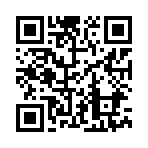     2輸入小朋友身分證字號＆各項資訊　  3線上填報新生資料即可完成報到手續喔！＊上述操作步驟可參閱通知單背面圖示　   2.現場報到：如無法使用線上報到或戶籍異動者，請於110/6/6～6/20下午5時持本通知單、
　　　 小朋友的戶口名簿或戶籍謄本正本向關渡國小預約辦理報到，聯繫方式02-2891-2847轉813。二、權利須知
最遲應於110年6月20日前之上班日完成報到，凡分發額滿學校，逾期未報到者視同棄權，由學校逕行辦理改分發，缺額則由學校依候補名冊順序遞補。另分發報到日起至8月29日止，如有戶籍遷出學區者，即由區公所通知學校予以剔除，因此請勿隨意更動小朋友的戶籍，以免影響分發進入<學校名稱>之權益。三、回條繳回：如有以下原因不至校報到者，請將本通知單後附之回條郵寄或傳真至關渡國小（並註明原因）。 1.就讀他校(私校或外僑學校)　2.戶籍遷移　3.出境(出國或移民) 等四、小朋友若因身心障礙依「強迫入學條例」申請暫緩入學者，請依以下方式辦理
◎一般生：依據本市《新生分發及入學辦法第6條》至國民戶籍所屬學區學校進行申請。
◎經本市鑑輔會通過之確認特教學生：依《臺北市國民小學適齡身心障礙國民申請暫緩入學審查及作業辦法》經核准暫緩入學者，期間以一年為限。隔年，如學童仍有特殊教育需求，應於入學前重新參加身心障礙鑑定及安置。五、疫苗接種：入學前需完成麻疹腮腺炎德國麻疹混合疫苗（MMR）第二劑、白喉破傷風非細胞性百日咳及不活化小兒麻痺混合疫苗（DTaP-IPV）一劑、活性減毒嵌合型日本腦炎疫苗之接種，開學後將「預防接種時程及紀錄表」影本繳交學校查核。   上述疫苗可至本市預防接種合約醫療院所或12區健康服務中心院外門診部接受免費接種。六、本局推行書包減重計畫，書包重量以孩童體重的12.5％為限，即20公斤的學生書包總重量應少　於2.5公斤。建議挑選材質輕軟的雙肩背負式書包，肩帶寬、材質軟，以促進學童健康成長。七、如疑為身心障礙之特殊兒童，可提供身心障礙手冊或公立醫院證明向學校輔導室辦理登記。八、有關本市公、私立國民小學學生入學或轉學等問題，可至臺北市政府教育局局網(https://www.doe.gov.taipei/Default.aspx）查詢，若您對本通知單有任何疑義，請洽北投區公所(02-28912105分機222)、新生入學專線(02-87858111分機530)或臺北市政府教育局國小教育科1999轉6373。中   華   民   國   1  1  0  年  5  月  1 4  日<學童姓名>    的家長 台啟       <地址>就學編號學童性別出生日期報到學校<就學編號><學童姓名><性別><出生日期>臺北市北投區關渡國民小學